Week beginning:        31/03                                  Class and Subject:     English Group 1 Ms. Gleeson            SEN Teacher: Ms. Hogan
Suggested work below can be carried out over a week. Don’t worry if it’s not all done. Uncompleted work can carry on to the following week. 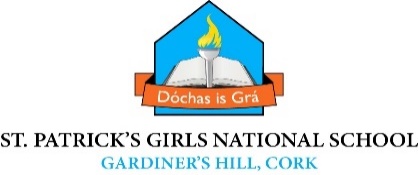 Week beginning:        31/03                                  Class and Subject:     English Group 1 Ms. Gleeson            SEN Teacher: Ms. Hogan
Suggested work below can be carried out over a week. Don’t worry if it’s not all done. Uncompleted work can carry on to the following week. Week beginning:        31/03                                  Class and Subject:     English Group 1 Ms. Gleeson            SEN Teacher: Ms. Hogan
Suggested work below can be carried out over a week. Don’t worry if it’s not all done. Uncompleted work can carry on to the following week. 
Week 3

31/03
Suggested Daily Reading:Oxford Owl: type Oxford Owl into search engine. Register and log in to download books for free. Suggested Reading: The Frog Prince, Incredible Animals and Tidy up Winnie.Please find attached a document with some readers. The reader can be viewed on an electronic device or printed. Please read: The Cat and The Rat, Sam’s Ram,A Blue CapHere is DanContinue with Reading Fluency sheets that are in the reading folder.
Of course, reading includes any suitable book that you have at home or found online. If you are a member of the library you can borrow books using an App or through the website BorrowBox. It’s free and there’s a children’s section.Practice the ‘dolch’ words that are in your daughter’s writing copy. There is a copy of the dolch words at the end of this document.Parents/Guardians
Comprehension questions to ask your daughter:

Predicting- Before starting the book, discuss the cover and title- What do you think the story is going to be about?Connecting- Does that remind you of anything?Comparing- How is this different to when…? InferringCreating Images- Draw a picture of your favourite scene so far. Draw a picture of your favourite character. Write a sentence under each picture explaining why you liked that event/character.Synthesizing- Think of what has happened so far…what do you predict will happen next Self-questioningSkimming – Have a quick look and tell me what you think the story is going to be about?Scanning – Can you find where it says Biff’s friend’s name? Can you find a word that means big?Re-reading- We’re going to read this page again and watch out for all the full stops. We will try to read with expression.

Things to do if we are stuck on a wordSounding out- let’s sound out the lettersReading on- Let’s skip that word for a minute and see if the rest of the sentences helps us figure out what it is.Chunking-Let’s break this word into parts e.g. to-get-her – together.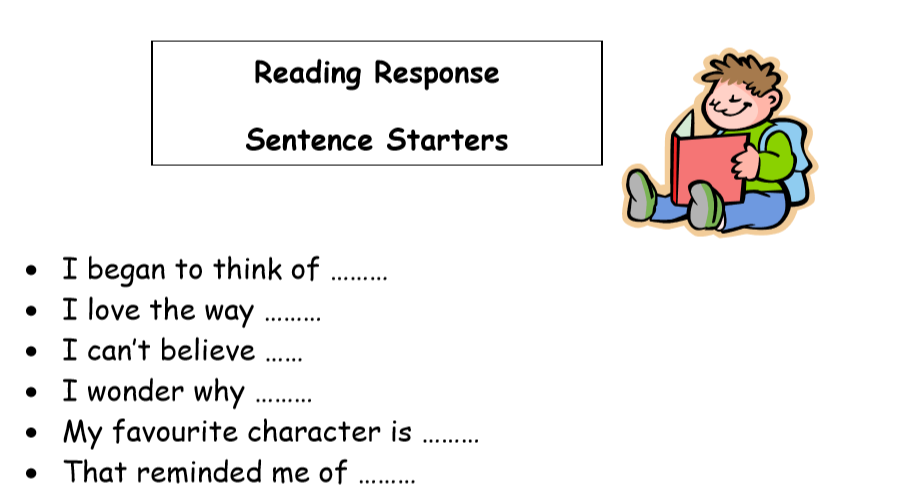 Dolch First Class Sight Vocabulary